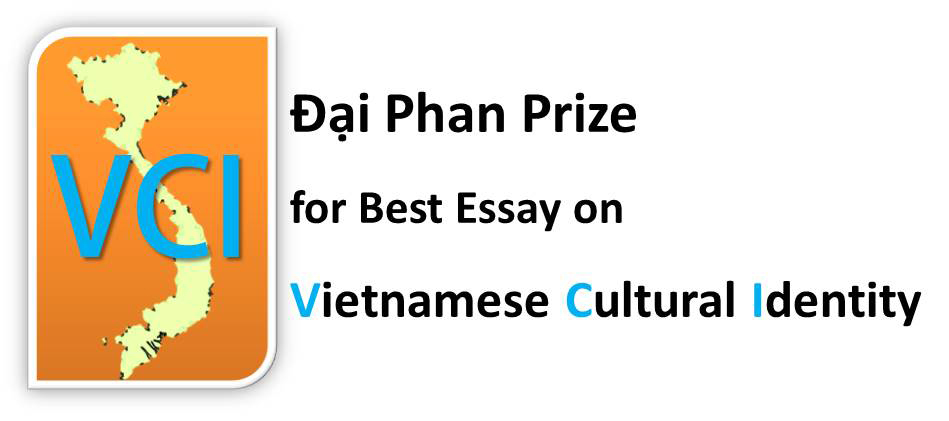 COVER PAGE / ĐĂNG KÝ NỘP BÀI______________		______________		______________Last name / Họ		First name / Tên		Middle name / Chữ lótEssay title / Tựa bài: 	__________________________________________________________________________________Check applicable field(s) / Đánh dấu (các) ngành thích hợp:  ___ Literature / Văn chương                                           ___ Visual Arts / Nghệ thuật    ___ Architecture / Kiến trúc      ___ Music / Âm nhạc Original language of submission / Ngôn ngữ của bài viết:  ______________Approximate word count / Số chữ của bài viết:  ______________Date of finishing the essay (month/year) / Tháng/năm hoàn tất bài viết:  __________________Email address (the one used to subscribe to diaCRITICS.org) / Địa chỉ email (đã dùng để đăng ký nhận bài của diaCRITICS.org):  __________________________Country you are living in / Nơi sinh sống hiện tại: __________________